О проведении Дней чистоты сельского поселения Матвеевский сельсовет муниципального района Кушнаренковский район Республики БашкортостанВо исполнение указа Главы Республики Башкортостан № УГ-88 от 10.03.2020 года, на основании постановления Администрации муниципального района Кушнаренковский район Республики № 369 от 17.03.2020 года, в целях улучшения санитарно-эпидемиологического состояния территорий населенных пунктов сельского поселения Матвеевский сельсовет муниципального района Кушнаренковский район Республики Башкортостан ПОСТАНОВЛЯЮ:           1. Ежегодно до 15 марта разрабатывать и утверждать план мероприятий по проведению Дней чистоты, предусматривающего периодичность проведения не реже двух раз в месяц.2. Ежегодно до 01 апреля обеспечивать представление в Администрацию муниципального района Кушнаренковский район Республики Башкортостан утвержденного плана мероприятий по проведению Дней чистоты.3. Руководителям организаций и учреждений обеспечить санитарную уборку закрепленных территорий в Дни чистоты и субботников включая:- рыхление снега, очистку территории от наледи, уборку территории, вывоз мусора;- очистку фасадов, окраску цоколей, приведение в порядок объектов наружной рекламы и вывесок;- озеленение, подготовку цветников, обрезку деревьев и кустарников и ухаживание за посадками и кустами;- уборку смёта на дорогах;- окраску ограждений и побелку или покраску бордюрного камня, малых архитектурных форм;- побелку стволов деревьев на определенную высоту (1.2м);- санитарную очистку канав;- около каждого учреждения должны быть урны и постоянно очищаться.4. Обеспечить эвакуацию брошенных, разукомплектованных, бесхозяйных транспортных средств с улиц и дворов населенных пунктов в соответствии с соответствующими принятыми порядками.          5. Контроль за выполнением данного постановления оставляю за собой.  Глава сельского поселения                                                         Э.К.БагаутдиновБАШkОРТОСТАН  РЕСПУБЛИКАһЫКУШНАРЕНКО РАЙОНЫ            МУНИЦИПАЛЬ РАЙОНЫНЫңМАТВЕЕВ  АУЫЛ СОВЕТЫ   АУЫЛ  билӘмӘһе    хакимиәте                     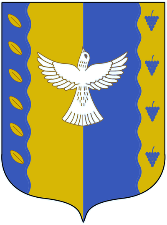                            АДМИНИСТРАЦИЯ СЕЛЬСКОГО ПОСЕЛЕНИЯ        МАТВЕЕВСКИЙ СЕЛЬСОВЕТМУНИЦИПАЛЬНОГО РАЙОНА  КУШНАРЕНКОВСКИЙ РАЙОНРЕСПУБЛИКИ БАШКОРТОСТАН               KАРАР               KАРАР               KАРАР               KАРАР               KАРАР               KАРАР  ПОСТАНОВЛЕНИЕ  ПОСТАНОВЛЕНИЕ  ПОСТАНОВЛЕНИЕ  ПОСТАНОВЛЕНИЕ  ПОСТАНОВЛЕНИЕ  ПОСТАНОВЛЕНИЕ    13     март  2020г.№ 1813  марта2020г.